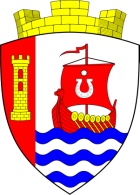 Муниципальное образованиеСвердловское городское поселениеВсеволожского муниципального районаЛенинградской областиАДМИНИСТРАЦИЯПОСТАНОВЛЕНИЕ«  24  »  12  .                                                                                  №   412г.п.им. СвердловаВ соответствии с решением совета депутатов МО «Свердловское городское поселение» от 05.12.2013 № 63  «Об утверждении порядка оказания единовременной материальной помощи гражданам, оказавшимся в трудной жизненной ситуации» администрация МО «Свердловское городское поселение» постановляет:1. Создать комиссию по оказанию единовременной материальной помощи гражданам РФ, оказавшимся в трудной жизненной ситуации и зарегистрированным на территории муниципального образования «Свердловское городское поселение»  Всеволожского муниципального района Ленинградской области. 2. Утвердить состав комиссии по оказанию единовременной материальной помощи гражданам РФ, оказавшимся в трудной жизненной ситуации и зарегистрированным на территории муниципального образования «Свердловское городское поселение»  Всеволожского муниципального района Ленинградской области согласно приложению к настоящему постановлению.3. Комиссия в своей работе должна руководствоваться Положением о комиссии по оказанию единовременной материальной помощи гражданам РФ, оказавшимся в трудной жизненной ситуации и зарегистрированным на территории муниципального образования «Свердловское городское поселение»  Всеволожского муниципального района Ленинградской области, утвержденным решением совета депутатов МО «Свердловское городское поселение» от 05.12.2013 № 63.4. Ведущему специалисту Сенко О.Б. ознакомить членов комиссии с настоящим постановлением. 5. Настоящее постановление опубликовать в газете «Всеволожские вести», приложение «Невский берег» и на официальном сайте муниципального образования в сети «Интернет».  6. Контроль за исполнением  настоящего постановления возложить на заместителя главы администрации МО «Свердловское городское поселение» по экономике и общим вопросам Желудкова В. И.Глава  администрации                                                                    В.А.ТыртовПриложениек постановлению администрацииМО «Свердловское городское поселение»от  24.12 2013г.№  412Состав комиссии по оказанию единовременной материальной помощи гражданам РФ, оказавшимся в трудной жизненной ситуации и зарегистрированным на территории МО «Свердловское городское поселение»  1. Председатель комиссии: Колесникова А.С. – главный специалист-экономист;2. Заместитель председателя комиссии:Сарычев А.А. – главный специалист-юрист;3. Секретарь комиссии: Сенко О.Б. – ведущий специалист;4. Члены комиссии:Морозова Е.М. – главный специалист по ЖКХ;Матвеева Л.М. – представитель Всеволожской районной организации ветеранов (пенсионеров) войны, труда, вооруженных сил и правоохранительных органов на территории МО «Свердловское городское поселение» (по согласованию);Кузнецова М.М. - депутат совета депутатов МО «Свердловское городское поселение» (по согласованию);Сармина Г.М. - депутат совета депутатов МО «Свердловское городское поселение» (по согласованию). О создании  комиссии по оказанию единовременной материальной помощи гражданам РФ, оказавшимся в трудной жизненной ситуации и зарегистрированным на территории муниципального образования «Свердловское городское поселение»  Всеволожского муниципального района Ленинградской области